ПАСПОРТдорожной безопасности Муниципального бюджетного общеобразовательного учреждения«Средней общеобразовательной школы№17 имени И.Л. Козыря пос. Шаумянского»Общие сведения Муниципальное общеобразовательное учреждение «Средняя общеобразовательная школа №17 имени И.Л. Козыря  пос. Шаумянского»Тип ЛОУОбразовательное учреждениеЮридический адрес ОУ: Ставропольский край, Георгиевский район, пос. Шаумянский, ул. Комсомольская,1Фактический адрес ОУ: Ставропольский край, Георгиевский район, пос. Шаумянский, ул. Комсомольская,1Руководители ОУ:Директор  Галина  Алексеевна Ривчак                        38-1-28(фамилия, имя, отчество) 	 (телефон)Заместитель директорапо учебной работе             Ольга  Викторовна  Маренко Паласиос                          38-1-28	(фамилия, имя, отчество)                             (телефон)Заместитель директорапо воспитательной работе                  Ирина Ивановна  Евстифеева	38-1-28	(фамилия, имя, отчество) 	 (телефон)Ответственные: Ответственные работники                             Методист ИМГ МКУ «Центр»         Ковальская  Е.В.муниципального органа образовании(должность)                                                              (фамилия, имя, отчество)Ответственные:Представитель от                    старший лейтенант полиции	Кузнецов В.А.Госавтоинспекци                          ( фамилия, имя, отчество)Лейтенант полиции	Раскорякин И.А. ( фамилия, имя, отчество)Ответственные работники               педагог-организатор                             Киселева Г.В.за мероприятия по профилактики(должность)                                    (фамилия, имя, отчество)детского травматизма	38-1-28(телефон)Ответственный                                                   Специалист I категории	В.Ю. Усова		работник дорожно-эксплуатационной        Шаумянского сельсовета              (фамилия, имя, отчество)организации, осуществляющей                      (должность)                                                            38-2-38содержание УДС                                                     (телефон)Ответственный                                                Специалист I категории	В.Ю. Усова		работник дорожно-эксплуатационной   Шаумянского сельсовета              (фамилия, имя, отчество)организации, осуществляющей                      (должность)                                                            38-2-38содержание ТСОДД                                            ( телефон)Количество учащихся  - 320 чел.Наличие уголка по БДД  - уголок по ПДД имеется, в рекреации 1-ого этажа, название «Светофорик»Наличие класса по БДД – нетНаличие автогородка (площадки) по БДД – имеется площадкаНаличие автобуса в ОУ– имеется,    Марка ПАЗ 32053-110-77 Государственный регистрационный знак Н 044 РН(26)Владелец автобуса- Муниципальное бюджетное общеобразовательное учреждение «Средняя общеобразовательная школа №17 имени И.Л. Козыря  пос. Шаумянского»Время занятий в ОУ:1-ая смена: 8:30 – 13:50внеклассные занятия: с 16.00-18.00Телефоны оперативных служб:Скорая помощь-03    Полиция-02112 служба спасения МКУ ГО и ЧС города Георгиевска	2-21-16 МКУ «Управление ЖКХ  г. Георгиевска отдел ПТО02, 3-51-00  МО МВД России «Георгиевский»	5-12-08 отдел образования Георгиевского районаII. Информация об обеспечении безопасности перевозок детей специальным транспортным средством (автобусом).Общие сведенияМарка ПАЗ 32053-110-77Модель _________________________________________________________Государственный регистрационный знак Н 044 РН(26)Соответствие конструкции требованиям, предъявляемым к школьным автобусам – соответствует,все сидения оборудованы ремнями безопасности. 1. Сведения о водителе автобуса2. Организационно-техническое обеспечение1) Лицо, ответственное, за обеспечение безопасности дорожного движения Г.А. Ривчак  назначенопрошло аттестацию  Г.А. Ривчак2) Организация проведения предрейсового медицинского осмотра водителя:осуществляет Закрытое акционерное общество «Трансагентсво»на основании договора № 4/16 от 13.01..2016г  Баласанян Г.Г.действительного до 31.12.2016г.3) Организация проведения предрейсового технического осмотра транспортного средства:осуществляет Баласанян Г.Г. на основании договора № 4/16 от 13.01.2016г  действительного до 31.12.2016г.4) Дата очередного технического осмотра с 11.09.2016г5) Место стоянки автобуса в нерабочее время ООО «Шаумяновское»3. Сведения о владельцеЮридический адрес владельца – 357803 Ставропольский край, Георгиевский район, пос. Шаумянский, ул. Комсомольская,1Фактический адрес владельца -Ставропольский край, Георгиевский район, пос. Шаумянский, ул. Комсомольская,1Телефон ответственного лица 38-1-284. Сведения об организациях, осуществляющих перевозку детей специальным транспортным средством (автобусом)5. Сведения о ведении журнала инструктажаС целью проведения инструктажа перед выездом детей автомобильным транспортом МБОУ СОШ№17 ведётся «Журнал регистрации инструктажа по охране здоровья и жизни во время организованного выезда детей автотранспортом» обучающихся.Ответственный за заполнение:                 Киселева Галина ВладимировнаСодержаниеОбщие сведения о МБОУ СОШ № 17 имени И.Л. Козыря пос. ШаумянскогоПлан – схемы МБОУ СОШ № 17имени И.Л. Козыря пос. Шаумянскогоплан – схема района расположения МБОУ СОШ № 17имени И.Л. Козыря пос. Шаумянского, пути движения транспортных средств и детей (учеников);схема организации дорожного движения в непосредственной близости от МБОУ СОШ № 17имени И.Л. Козыря пос. Шаумянского с размещением соответствующих технических средств, маршруты движения детей и расположение парковочных мест; маршрут движения организованных групп детей от МБОУ СОШ № 17имени И.Л. Козыря пос. Шаумянского к стадиону, парку; пути движения транспортных средств к местам разгрузки/погрузки и рекомендуемых безопасных путей передвижения детей по территории МБОУ СОШ № 17имени И.Л. Козыря пос. Шаумянского.Информация об обеспечении безопасности перевозок детей специальным транспортным средством (автобусом).общие сведения;маршрут движения автобуса до МБОУ СОШ № 17имени И.Л. Козыря пос. Шаумянского; безопасное расположение остановки автобуса у МБОУ СОШ № 17 имени И.Л. Козыря пос. Шаумянского. 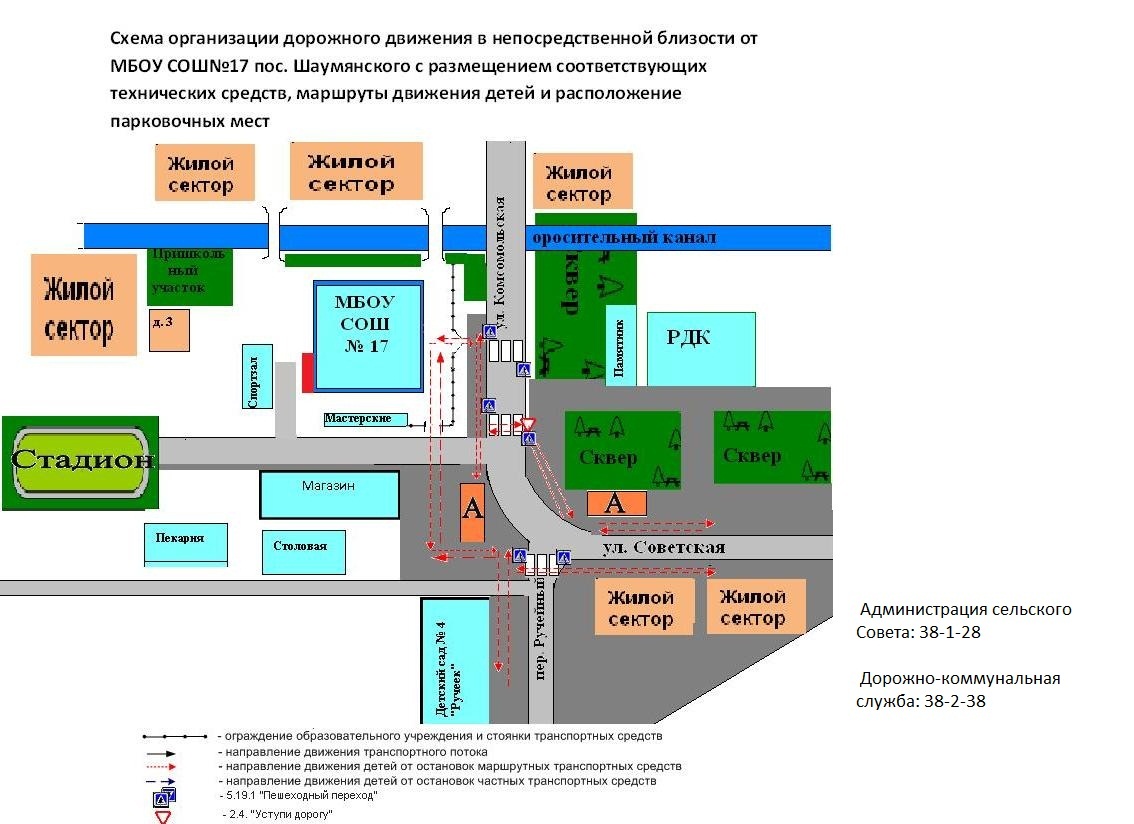 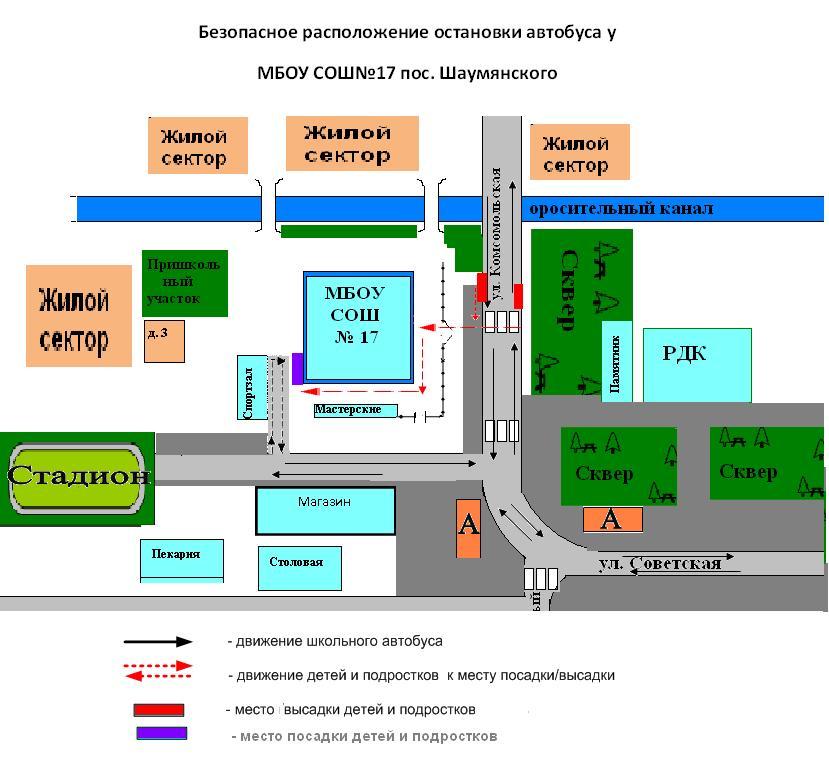 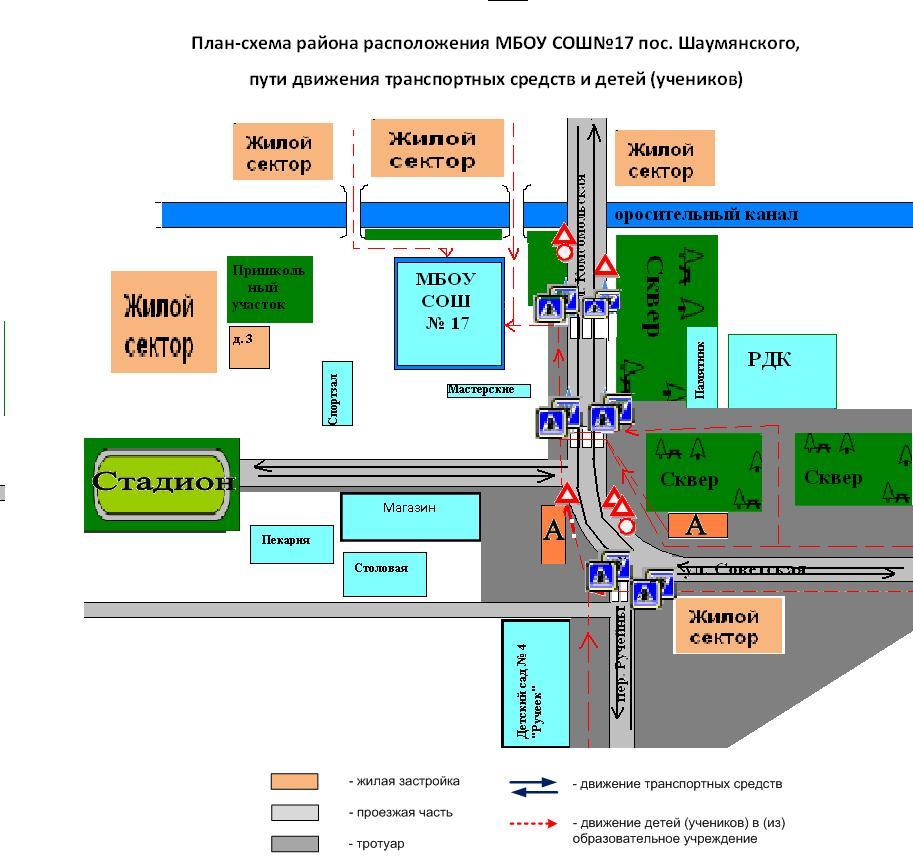 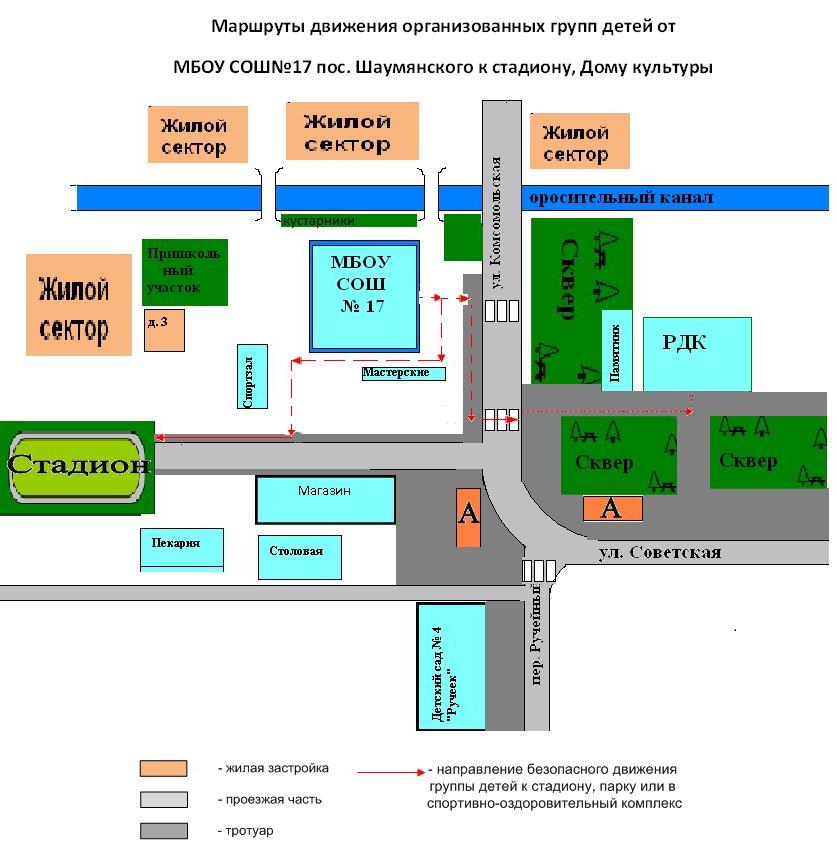 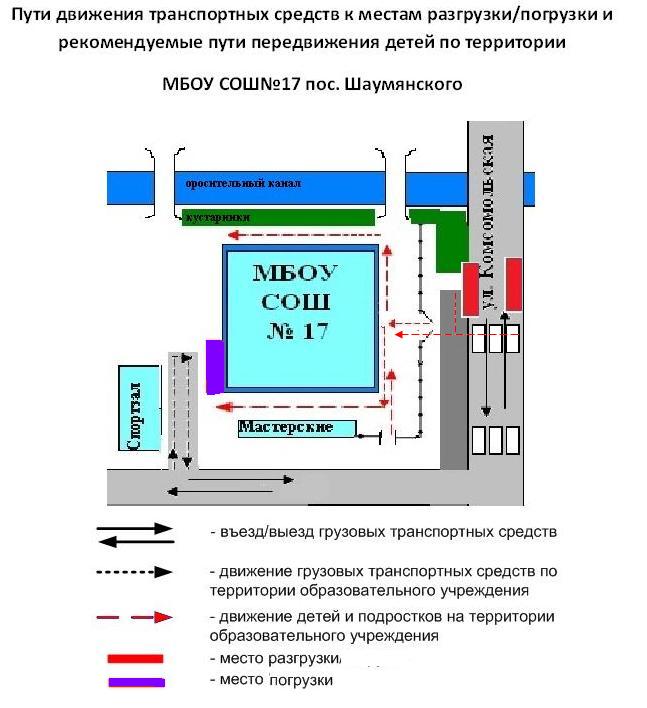 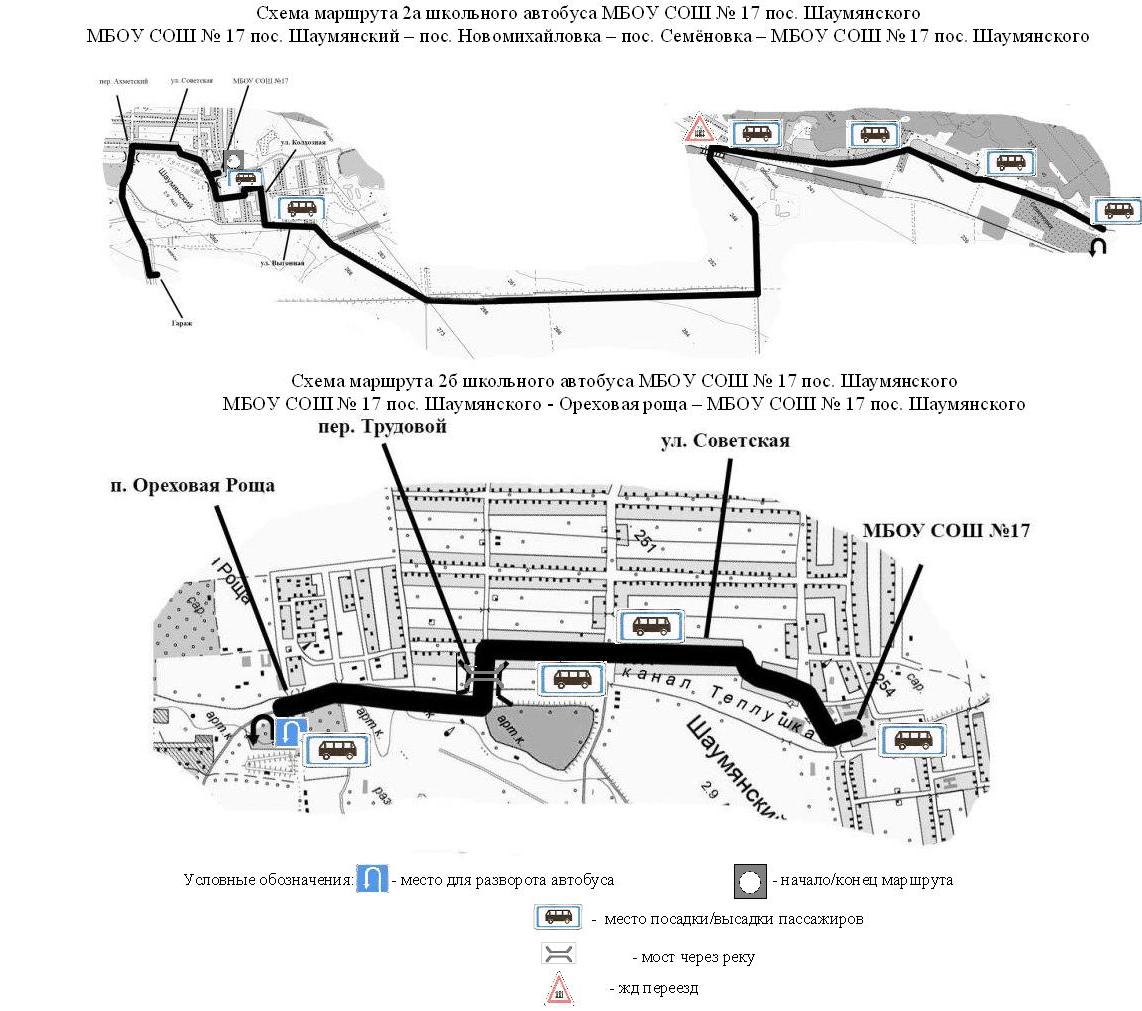 «СОГЛАСОВАНО»Глава Шаумянского сельсоветаГеоргиевского районаСтавропольского края____________Л.П. Несвет                    «_______»________2016«СОГЛАСОВАНО» Начальник  ОГИБДДМежмуниципального отделаМВД России «Георгиевский»подполковник полиции ____________  К.А. Гавриленко«______»_______2016      «УТВЕРЖДАЮ»Директор МБОУ СОШ№17	______________Г.А. Ривчак	«________»________2016Фамилия, имя, отчествоПринят на работуСтаж в кате-горииDДата пред- стоящего мед. осмотраПериод проведения стажировкиПовышениеква-лификацииДопущен-ные нару- шения ПДДГалушко Андрей Прокопьевич31.12.0323г29.09.20161классС 81гнет